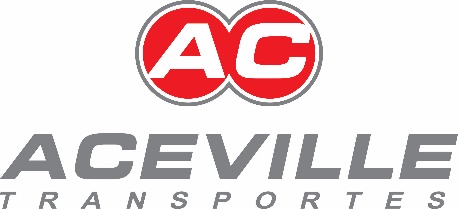 Carta de Isenção de ResponsabilidadeAnualÀ Aceville Transportes Ltda.Ref.: Avaria de MateriaisAutorizamos o transporte de nossas mercadorias, e assumimos integral responsabilidade pelas mesmas, referente ao estado de conservação e embalagem, por se tratar de materiais frágeis (Tipo de Mercadoria), isentando a Aceville Transportes Ltda. de qualquer responsabilidade sobre avarias, até a data 00 de dezembro de 2018, exceto nos casos de roubo ou acidente com o veículo transportador.Nome: _________________________________________________________________RG / CPF:_______________________________________________________________Setor/ Departamento:____________________________________________________ Assinatura:_______________________________Carimbo da empresa: